Software code descriptionThis document provides explanation of the software code descriptions. 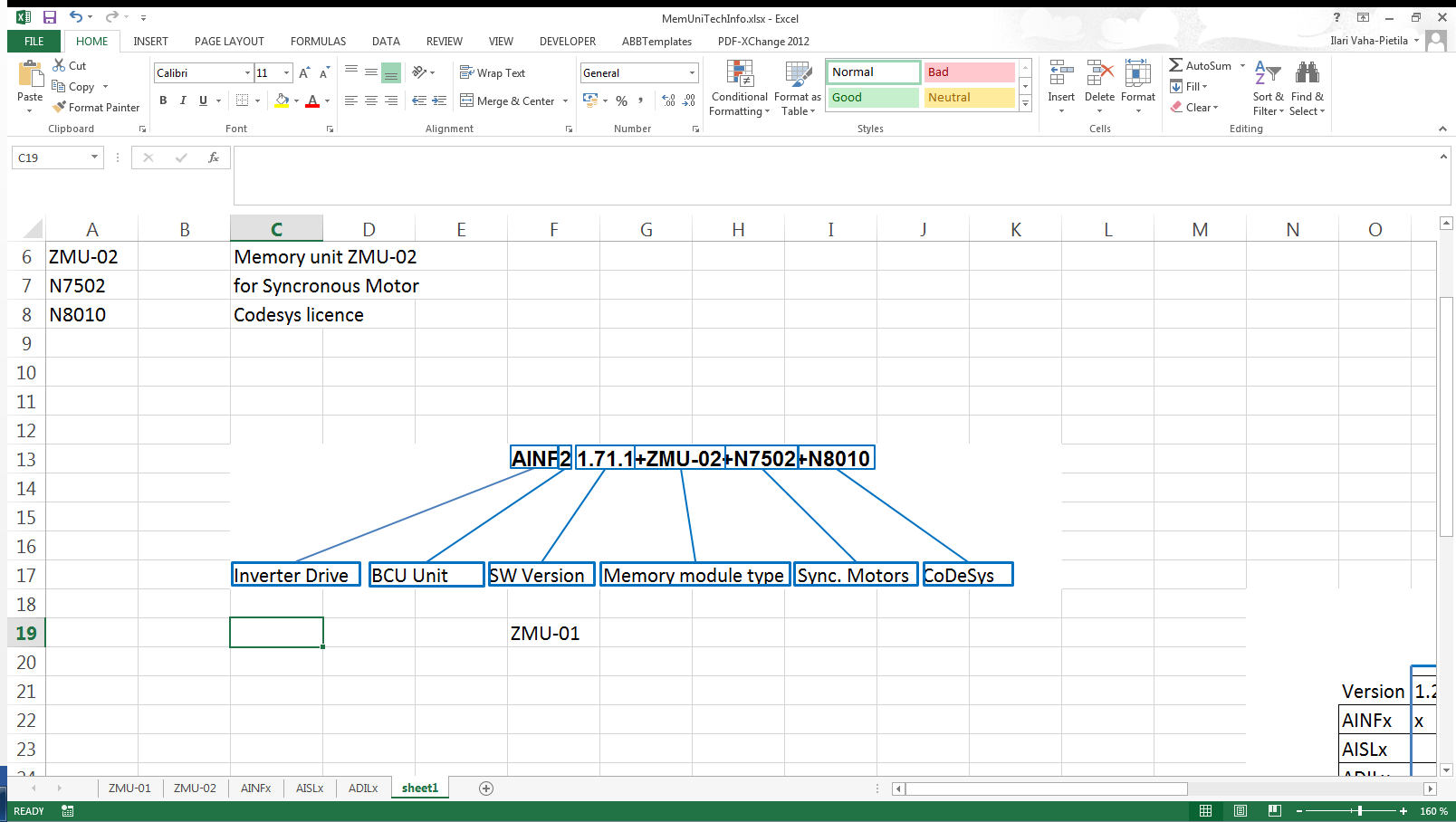 Software codingStandard Control ProgramsADIF = Diode Supply (DSU)AISF = Inverter Supply (ISU)AINF = Inverter Drive (INV)ALHF = IGBT Supply Control Program ABCF = Brake Control ProgramARRF = Regenerative Rectifier Control Program  Application Control programsACRL = Crane SoftwareAWIL = Winder SoftwareACDL = Centrifuge SoftwareAOAL = PCP/ESP Pump SoftwareBCTL = Cooling Tower SoftwareHardware type (Target in the loading package)Defines the control hardware type and version:1, 3, 5 = for demo cases0 = for ZCU-11 control unit rev. B ->2 = for BCU control unit, for any unit in parallel connection. DSU, ISU, DBU, RRU or INU4 = for ZCU-13 control unit rev. B -> and ZCU-11 rev. C ->6 = for ZCU-12 or ZCU-14, the current control units7 = demo case for ZCU-12 and ZCU-14 rev. A ->Other informationVersion number: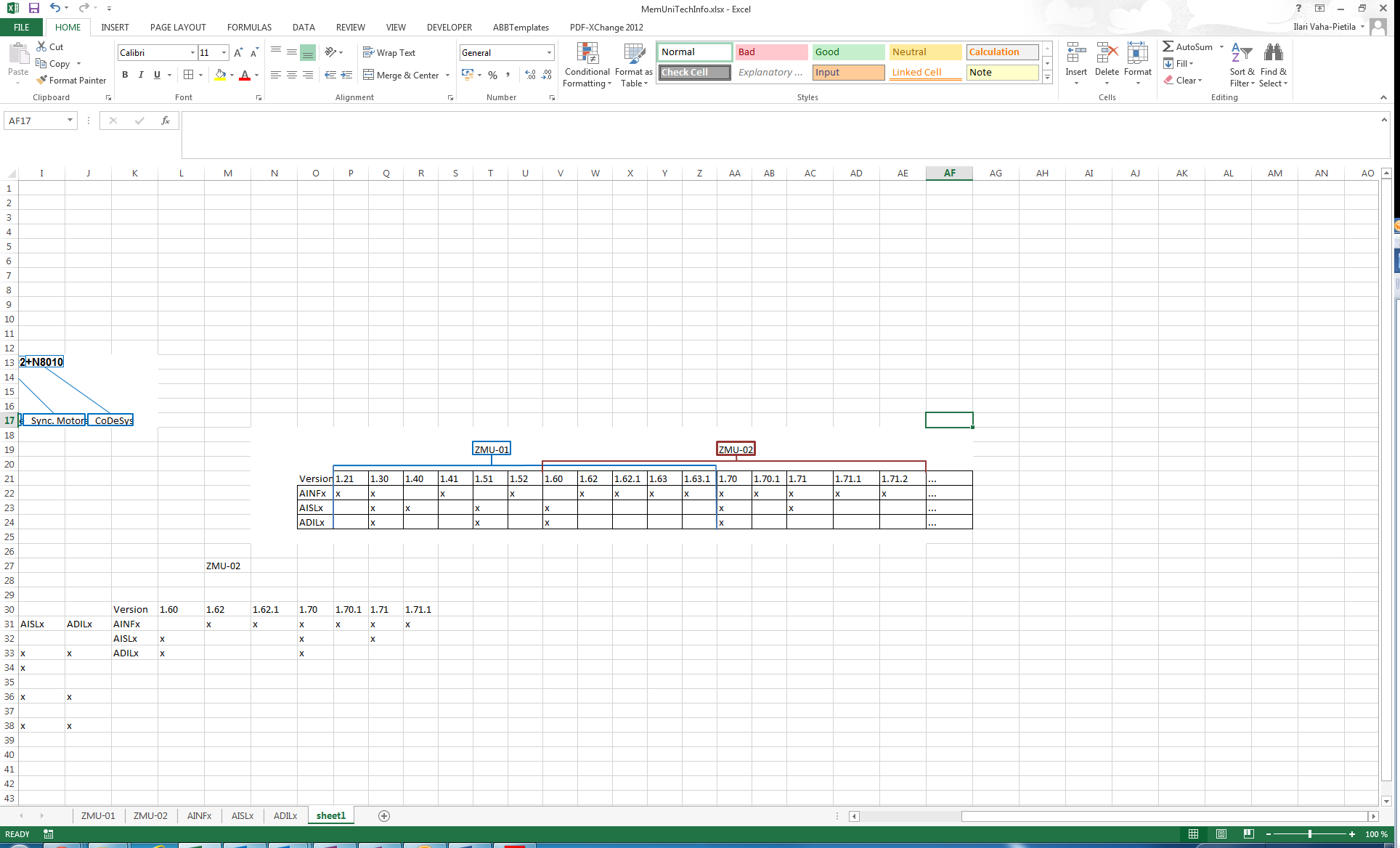 Memory unit type+ZMU-01     up to software version 1.63.1	+ZMU-02     from software version 1.60Plus codesSynchronous motors:+N7502CoDeSys licence or installed CoDeSys programming:+N8010CRANE software:+N5050Winder software:+N5000Centrifuge software:	        +N5150PCP/ESP pump software:	        +N5200SynRM PCP/ESP pump software:	        +N5400Cooling Tower software:+N5350Additional +codes of application software exists and are in developmentMemory unit software by product type:ACS880-01:ZCU-11 rev. B -> 				AINF0ZCU-11 rev. C -> 				AINF4ZCU-12					AINF6ACS880-04:ZCU-13 rev. B ->				AINF4ZCU-14 					AINF6BCU-x2 					AINF2ACS880-07:BCU-x2 (560-2800kW)				AINF2ZCU-12 (R6 to R9)				AINF6ZCU-14 (R10 to R11)				AINF6ACS880-104:ZCU-12 (R5i)				AINF6ZCU-13 (up to R7i) rev. B ->			AINF4ZCU-14 (up to R7i)				AINF6BCU-x2 (R8i and multiples)				AINF2ACS880-204:ZCU-13 (up to R7i) rev. B ->			AISF4ZCU-14 (up to R7i)				AISF6BCU-x2					AISF2ACS880-304:ZCU-13(+A003)				ADIF0BCU-x2(+A018)				ADIF2ACS880-107:ZCU-12 (R5i)				AINF6ZCU-13 (up to R7i) rev. B ->			AINF4ZCU-14 (up to R7i)				AINF6BCU-x2(+A018)				AINF2ACS880-207:BCU-x2(+A018) 				AISF2ACS880-307:ZCU-13 (+A003) rev. B ->				ADIF0BCU-x2(+A018)				ADIF2